COLEGIO EMILIA RIQUELME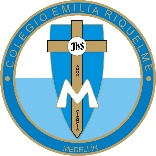 ÁREA DE HUMANIDADES, LENGUA CASTELLANADOCENTE: MARIA ISABEL MAZO ARANGOACTIVIDADES SEMANA DEL 4 AL 8 DE MAYO DE 2020PARA TENER EN CUENTA…Recuerda que cada día al iniciar la clase, realizaré un saludo por WhatsApp para dar la agenda (que es la misma que está en este taller) y las indicaciones necesarias para continuar la clase.Si por alguna razón no te puedes comunicar en el momento de la clase, puedes preguntar tus dudas a través del WhatsApp o al correo más adelante.Recuerda que el horario de actividades académicas es de 7 a 2:30, de lunes a viernes. Tratemos de solucionar las dudas durante las clases. Después de ese horario deberás esperar hasta el día siguiente para solucionar las inquietudes.Es una nueva semana…. Actitud positiva!!Estas son las agendas de la semana. En lo posible vamos a trabajar directamente en el cuaderno realizando las actividades.FECHA: MARTES 5 DE MAYO (3ra hora: 9:30-10:30 a.m.)El trabajo del día de hoy será orientado sólo WhatsAppTEMA:  Los enunciados y sus clasesDESARROLLO:Saludo inicial por WhatsAppEl día de hoy iniciaremos el tema del enunciado y sus clases.Iniciemos el tema copiando esta teoría en el cuaderno.Los enunciados son expresiones con significado, sólo en el contexto de la conversación. En un escrito los reconocemos porque van de punto a punto o demarcadas por signos de interrogación (¿?) o exclamación (¡!). En la conversación oral los reconocemos porque al final de cada uno se produce una pausa larga.Existen dos tipos de enunciados:La frase: es un enunciado que carece de verbo conjugado y no puede descomponerse en sujeto y predicado.Ejms: La casa verde de la tía Luisa	¡Buenos días!	Una sola calleComo verás en estas frases no hay verbo conjugadoLa oración: es una unidad gramatical compuesta por dos elementos: frase nominal (sujeto) y frase verbal (predicado).Ejms: 	La chica es muy buena estudiante.	Los dos hombres llegaron temprano a la terminal.	La silla se dañó ayer.La parte resaltada con verde es el sujeto; es decir, de quién o de que se habla o realiza la acción.La parte resaltada con fucsia es el predicado; es decir, la acción que realiza el sujeto o lo que se dice de él.Para fortalecer un poco más esta teoría, verás enseguida un video de una chica muy divertida que nos hará una explicación del tema. Ingresa a: https://www.youtube.com/watch?v=W9vn4PU7e9YActividad: Clasifica los siguientes enunciados en frases u oracionesMi tío Carlos está enfermo de la garganta.La silla gris del parqueMedellín es una ciudad hermosa.Mi papá viaja mucho a chile.El cuaderno amarillo de matemáticas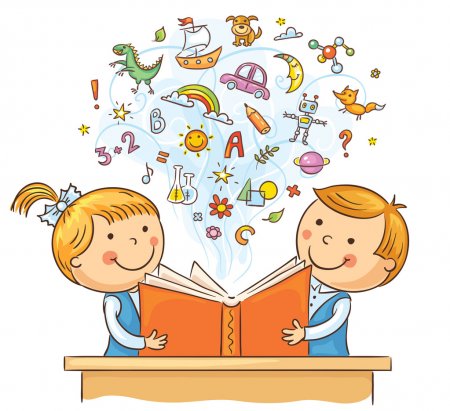 FECHA: MIÉRCOLES 6 DE MAYO (2ra hora: 8-9 a.m.)En la clase del día de hoy tendremos conexión a través de video conferencia por ZoomTEMA: Los enunciados y sus clasesDESARROLLO:Saludo inicial por WhatsAppEnvío de la invitación a la clase virtual.Iniciaremos nuestra clase con una explicación de la teoría que estudiamos ayer.Resolveremos dudas que tengamos acerca de los enunciadosCorrección de la actividad.Actividad:Señala el sujeto (amarillo) y el predicado (rojo) de las siguientes oraciones:Juliana no quiere participar de la conferencia.El médico le dijo a mamá que estaba muy bien de salud.Las niñas de sexto disfrutaron sus vacaciones.Mamá y papá viajarán a París el próximo año.Pidió que le dieran más comida.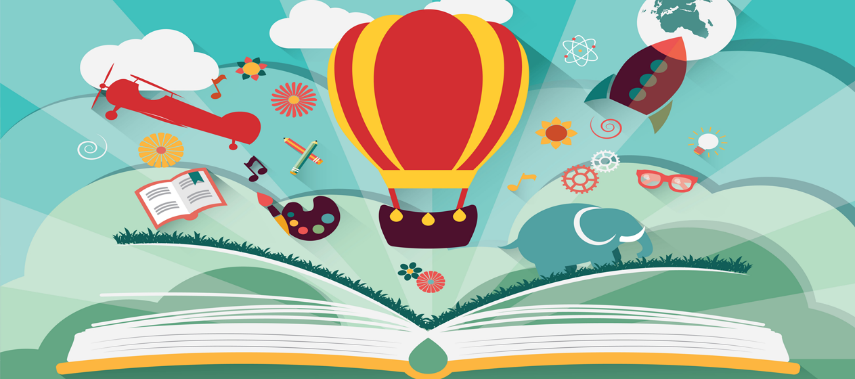 FECHA: JUEVES 7 DE MAYO (5Ta hora: 12-1 p.m.)En la clase del día de hoy tendremos conexión a través de video conferencia por ZoomTEMA: los enunciados y sus clasesDESARROLLO:Saludo inicial por WhatsApp.Envío de la invitación a la clase virtual.Socializaremos la actividad del día de ayer, para darle solución a las dudas e inquietudes que tengamos.Haremos una actividad en línea para practicar un poco más sobre el tema.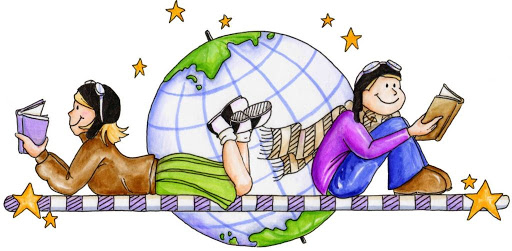 FECHA: VIERNES 8 DE MAYO (1ra hora: 7-8 a.m.)Hoy nuestra clase será orientada por ClassroomTEMA: actividad evaluativa de la semanaDESARROLLO:Saludo inicial por WhatsAppDurante esta clase, publicaré una actividad por Classroom que las estudiantes deberán realizar para enviarla antes de que se acabe la clase como actividad evaluativa de la semana.Recomendación de la semana: Pégate una voladita con tu familia en estos días de cuarentena. En Madrid (España) se encuentra el espectacular Museo Nacional del Prado que puedes conocer desde la comodidad de tu silla. https://www.youtube.com/channel/UC3jXKn8og2bSmbqLG3B32ow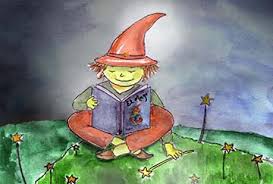 